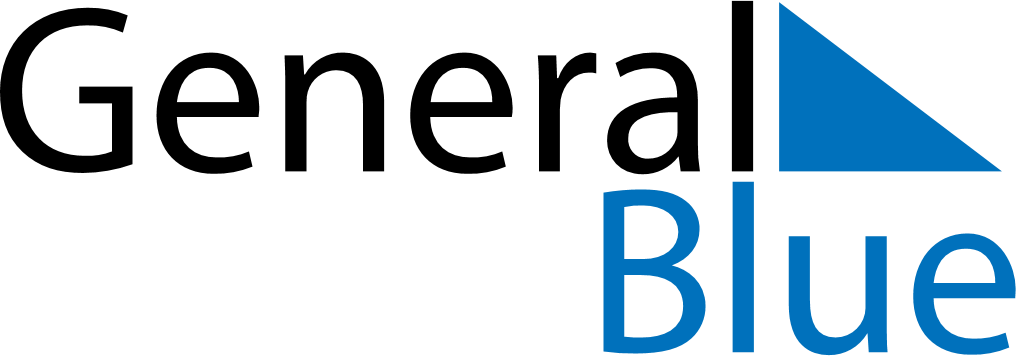 May 2029May 2029May 2029May 2029SpainSpainSpainSundayMondayTuesdayWednesdayThursdayFridayFridaySaturday123445Labour Day678910111112Mother’s Day13141516171818192021222324252526Pentecost2728293031